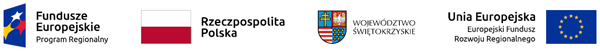 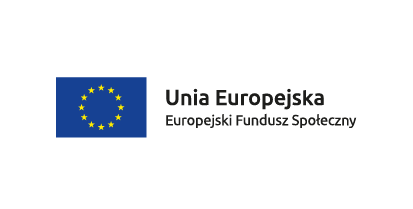 Skarżysko-Kamienna   25.03.2022  r.ZP.271.12.2022.EZ							WSZYSCY  ZAINTERESOWANI							==========================                          INFORMACJA   O   WYBORZE   NAJKORZYSTNIEJSZEJ  OFERTYdotyczy:	postępowania o udzielenie zamówienia na zadanie pn.: „Świadczenie usług wychowawcy  świetlic na potrzeby projektu „PODAJ  DOBRO  DALEJ””Działając na podstawie art. 253 ust. 2  ustawy z dnia 11 września 2019  r. Prawo zamówień publicznych (tj. Dz. U. z 2021 r. poz. 1129  ze zm.  )  Zamawiający  udostępnia informacje o których mowa w art. 253 ust. 1 pkt 1  -  w wyniku badania i oceny ofert złożonych w przedmiotowym postępowaniu, jako najkorzystniejsza została wybrana oferta Wykonawcy: Część 1: Świetlica 1Eliza Pokoreliul. Kosmonautów 1/1226-110 Skarżysko – KamiennaCzęść 2: Świetlica 2Iwona Majul. Spółdzielcza 85/2426-110 Skarżysko - Kamienna Część 3: Świetlica 3Katarzyna Piwnikul. Sikorskiego 15/2026-110 Skarżysko – KamiennaUzasadnienie wyboru najkorzystniejszej oferty:  Oferta Wykonawcy ( dla każdej z części )  spełnia wszystkie warunki wymagane przez Zamawiającego określone w SWZ i uzyskała największą liczbę punktów na podstawie kryteriów oceny ofert określonych w SWZ.W przedmiotowym postępowaniu nie odrzucono  żadnej oferty . Jednocześnie informuję, że w przedmiotowym postępowaniu, dla każdej części – została złożona jedna oferta. Część 1: Świetlica 1Część 2: Świetlica 2Część 3: Świetlica 3Informacja została zamieszczona na stronie internetowej prowadzonego postepowania.                          							          PREZYDENT  MIASTA								               /-/  Konrad KrönigOtrzymują wg rozdzielnika:Adresat.a/a.Lp.Numer ofertyNazwa albo imiona i nazwiska oraz siedziba lub miejsce prowadzonej działalności gospodarczej albo miejsce zamieszkania wykonawców, których oferty zostały otwarteCENA – 60 %  Doświadczenie osób wykonujących zamówienie                     – 37 %Spełnienie aspektów społecznych tj. zatrudnienie do realizacji zamówienia osoby bezrobotnej – 3 %Liczba punktówRAZEM1Oferta Nr 1Eliza Pokoreliul. Kosmonautów 1/1226-110 Skarżysko – Kamienna60,0037,000,0097,00Lp.Numer ofertyNazwa albo imiona i nazwiska oraz siedziba lub miejsce prowadzonej działalności gospodarczej albo miejsce zamieszkania wykonawców, których oferty zostały otwarteCENA  Doświadczenie osób wykonujących zamówienieSpełnienie aspektów społecznych tj. zatrudnienie do realizacji zamówienia osoby bezrobotnejLiczba punktówRAZEM1Oferta Nr 3Iwona Majul. Spółdzielcza 85/2426-110 Skarżysko - Kamienna 60,0037,000,0097,00Lp.Numer ofertyNazwa albo imiona i nazwiska oraz siedziba lub miejsce prowadzonej działalności gospodarczej albo miejsce zamieszkania wykonawców, których oferty zostały otwarteCENA  Doświadczenie osób wykonujących zamówienieSpełnienie aspektów społecznych tj. zatrudnienie do realizacji zamówienia osoby bezrobotnejLiczba punktówRAZEM1Oferta Nr 2Katarzyna Piwnikul. Sikorskiego 15/2026-110 Skarżysko – Kamienna60,0037,000,0097,00